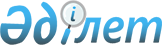 О присвоении наименований некоторым организациям образования и культуры Карагандинской областиПостановление Правительства Республики Казахстан от 3 марта 2021 года № 117.
      В соответствии с подпунктом 4-1) статьи 10 Закона Республики Казахстан от 8 декабря 1993 года "Об административно-территориальном устройстве Республики Казахстан" и постановлением Правительства Республики Казахстан от 5 марта 1996 года № 281 "Об утверждении Правил присвоения наименования аэропортам, портам, железнодорожным вокзалам, железнодорожным станциям, станциям метрополитена, автовокзалам, автостанциям, физико-географическим и другим объектам государственной собственности на территории Республики Казахстан, а также переименования, уточнения и изменения транскрипции их наименований и присвоения собственных имен лиц государственным юридическим лицам, юридическим лицам с участием государства" Правительство Республики Казахстан ПОСТАНОВЛЯЕТ:
      1. Присвоить имена следующим организациям образования и культуры Карагандинской области:
      1) коммунальному государственному учреждению "Гимназия № 93" акимата города Караганды государственного учреждения "Отдел образования города Караганды" - имя Шакарима;
      2) коммунальному государственному учреждению "Централизованная библиотечная система города Сатпаев" государственного учреждения "Отдел культуры и развития языков города Сатпаев" - имя Баубека Булкышева;
      3) коммунальному государственному учреждению "Средняя общеобразовательная школа № 17 поселка Карагайлы Каркаралинского района Карагандинской области" акимата Каркаралинского района государственного учреждения "Отдел образования Каркаралинского района" - имя Рысбалы Молдакашевой.
      2. Настоящее постановление вводится в действие со дня его первого официального опубликования.
					© 2012. РГП на ПХВ «Институт законодательства и правовой информации Республики Казахстан» Министерства юстиции Республики Казахстан
				
      Премьер-Министр
Республики Казахстан 

А. Мамин
